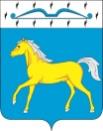 ПРИХОЛМСКИЙ СЕЛЬСКИЙ СОВЕТ ДЕПУТАТОВМИНУСИНСКОГО РАЙОНАКРАСНОЯРСКОГО КРАЯРОССИЙСКАЯ ФЕДЕРАЦИЯР Е Ш Е Н И Е     17.07.2023	                        п. Прихолмье 	                 	              № 148-рсО внесении изменений в решение от 23.03.2020 № 137-рс «Об утверждении Правил благоустройства территории Прихолмского сельсовета»       В целях приведения Правил благоустройства территории Прихолмского сельсовета в соответствие с федеральным законодательством, руководствуясь статьей 8 Устава Прихолмского сельсовета Минусинского района Красноярского края, Прихолмский сельский Совет депутатов РЕШИЛ:          1. Внести в Правила благоустройства территории Прихолмского сельсовета, утвержденные решением Прихолмского сельского Совета депутатов от 23.03.2020 № 137-рс «Об утверждении Правил благоустройства территории Прихолмского сельсовета», (далее – Правила) следующие изменения:          1.1. В  пункт 4.5  Раздела 4  Правил  добавить п.п. 4.5.15 следующего содержания:«4.5.15. Осуществление мероприятий по охране, защите, воспроизводству лесов, расположенных на землях, находящихся в муниципальной собственности, возложить в установленном порядке на муниципальные бюджетные и автономные  учреждения, подведомственные органам местного самоуправления в пределах полномочий указанных органов, определенных в соответствии со статьей 84 Лесного Кодекса или лиц, использующих леса.».        2. Контроль за исполнением настоящего решения оставляю за собой.       3. Решение вступает в силу со дня его официального опубликования в официальном печатном издании «Прихолмские вести».Председатель сельского Совета депутатов:                                       Л.А. Клямм  Глава  Прихолмского сельсовета:                                                       Ю.В. Гусева